!'	.II© The Pakistan Development Review51:4 Part I (Winter 2012) pp. 51:4, 7-22The Quaid-i-Azam LectureEconomic Reforms in Pakistan: One Step Forwar·d, Two Steps BackwardsISHRAT HUSAIN. '. I'I,In 1998 I was invited by Dr Sarfraz Qureshi, the then Director of PIDE to deliver a lecture on "The Political Economy of Reforms: A Case Study of Pakistan". 1 This lecture was subsequently published by PIDE as a monograph. A year  later, in ·December 1999, I had the honour of becoming the Governor of the State. Bank of Pakistan  and actually participated actively in the formulation  and implementation of economic reforms. During· the six  year  period  of  public  policy  making  I realised that  my knowledge  about  the political economy as manifested in my PI,DE lecture was incomplete. The narrative was more complex than 1 had developed as an outsider.Now, six years later after my retirement from the State Bank of Pakistan I again reflected upon this topic as an observer  and analyst rather than a participant.  I realised .I!'	..  i¥that my learnings have become much richer by applying these different prisms-those ofan international development economist>. a public policy-maker and now an independent analyst. I am .grateful to Dr Rashid Amjad and Dr Musleh ud Din and their colleagues at PIDE for providing me this opportunity to share these learning with my colleagues, peers and other scholars present here today.:'	The political economy of economic reforms and structural adjustment has becomefocus  of  growing  attention  in  the  literature  drawing at  the  inter-disciplinary  tools of analysis· and  cross-country  comparative  perspectives.  Detailed  case studies  of country situations do throw useful insights  which are not captured through cross-country studies.-The key  question  that  is  explored  by  this  group  of  researchers  is:  if  policy  and institutional  reforms  are associated· with  high economic  pay offs,  then  why  are  these reform programmes not sustained and imp1einented consistently? Why are they derailed?I would like to focus the discussion on Pakistan only and address the following q estions:Why is Pakistan slipping relative to other developing and emerging countries?' Why is the record of reforms so poor and uneven?Why are policy and institutional changes not sustained ovei- time? .Before I address these questions I should establish the case as to why economic reform should  take·place  in the first instance. If a country is· an equilibrium. state with: 	··;.-: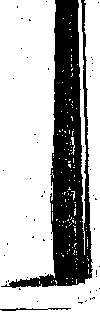 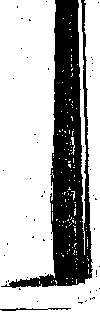 Isharat Husain <ihusain@iba.edu.pk> is Dean and DireCto, Institute of Business Administratin (IBA)and Fo·rmer .oo·vernor, State Bank of Pakistan, Karachi.1Jiusain, Ishrat (1999). The  Political Economy of  Reforms. Islamabad:   Pakistan   InStitute  ofDeVelopment Econoniics.  l. 	i,:,!i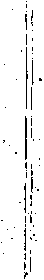 .,'I51:4, 8                                                      lshrat Husainmarkets  func ionirig  well,  macroeconomic  balances  in  placeinstitutional  framework strong,  microeconomic distortions  not  affecting  efficiency  of  resoUrce allocation  then.there  is  hardly  any  need  for  economic   reforms  or  in titutional   restructuring.  But  if·changes  ithese pre-conditions  hae displaced  the equilibrium  then the reforms become necessary  to bring the. economy  back to a new state of equilibrium.  The changes  in the pre-conditions can be triggered by Unfavourable external (terins of trade, interest rate, abrupt withdrawal of capital flows, worldwide recession) or domestic shocks (large scale foreign  borrowing,  cumulative  effect  of  unsustainable  policies). The  shocks can  be sudden, abrupt, discrete and large 0r they can cumulate through slow, gradual, small and continuous changes. These can be anticipated or  unanticipated. As I would show the contents of economic policy reform do vary with the passage of time as the intellectual and academic thinking and research findings change in the light of new evidence andcross couiltry· experienCes oveJ1:ime. For example,  the recent  lMF  rnantra2   is that fiscalmultipliers are quite large and therefore expansionary fiscal policies are to be encouraged to stimulate economic: growth. Until. recently, the conventional wisdom advocated by the Fund was that fiscal con·solidation i.e. contractionary  fiscal policies were the cornerstone ofsound economic inanage·ment.There.  is  a  widely  shared  consensus  about  the .. nature  of  reforms  that  Pakistanshould  embark  upon.  This  consists  of  two  cornponents stabilisation  and . long  term structural reforms. Under the first component the economy has to be stabilised with  the help of fiscal consolidation, widening of tax net and mobilisation of domestic resources,.cutting  down  the losses  of state  owned  corporations, curtailing  wasteful  developmentel\penditure and assigriing priority to removing supply-side bottlenecks such as energy and  infrastructure,  keeping  inflation  under  control  and  maintaining  exchange  rate stability. The·.second componerit requires  governance  refonns  in the structure,  processes and human resource ·policies of the Federal, Provincial and Local governments, taxation and ·tariff ·reforms,  removing· microeconomi-  distortions. such  as  issuing· selective Statutory  Regulatory Orders  (SROs) for  specific firms,  liberalising and  deregulating·.    goods  and  factor  inarkets,  strengthening  regulatory  architecture,  promoting  market· cofupetitive forces and building human capital particularly in science and technology..We  should  now  exatnine  the record  of  last sixty  five  years  in respect  to  these refornis.THE RECORD 1947-2012Last five dec.ades have witnessed  a remarkable change in the econ_omic fortunes of variOus· countries  and continents.  The  poor.  underdeveloped,  developing  and ·emerging· _countries that..account  for two"fifth of the world population have, by and large, undergonestructural transformation of the magnitude that is unprecedented and was not anticipated. The  economic  po-wer equilibrium  is graduaJly shifting  from  the  advanced  countries  to developing  countries.  The  distinction .  between  advanced  and  developing, North  and South, First World and Third World is becoming redundant and irrelevant.  For. the first time since cross-country data on poverty is being compiled all the six continents have recorded a decline in the incidence of poverty. The ·Millennium Development Goal of2lnt mational  Monetary Fund (2012) World Economic Outlook. Washington, DC: lMF.Economic Reforms in Pakistan: One Step Forward, Two Steps Bac/..ovards	51:4, 9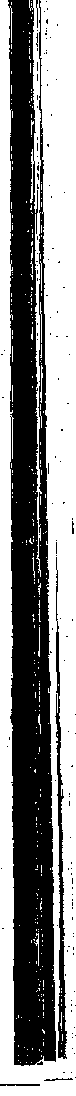 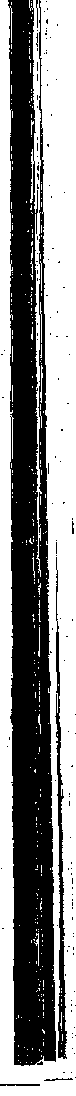 reducing poverty by one half has been achieved five years ahead of 2015.  The two lagging regions of the World-South Asia and Sub-Saharan Africa-are growing rapidly and lifting millions out of poverty.In tlJe 1960s Pakistan was considered as a model developing country and its manufactured exports were higher than those of Thailand, Malaysia, Philippines and Indonesia.' While our larger next door neighbour was stuck with 3 percent growth rale Pakistan was averaging six percent annual growth rate. The Eastern wing of the country felt left behind in this rapid progress and decided to become independent in 1971. At that time Ba gladesh' s economic prospects were dubbed by the inten1atio \1 community  in most  uncharitable terms.  In  the  1970s  Viet  Nam  was  completely devastated  by  a prolonged war fought against a super power.Advance the clock forward. Forty years later not only all the four East Asian Countries mentioned above have become economic power house but   India, Viet _Nci.m  . and Bangladesh-way behind us in almost all 'the indicators-have not only caught up but are surging ahead. India,. despite its large population and uninterrupted period under· deniocra y, has become one of the drivers of global economic growth momentum. A slowdown in Indian economy is considered with serious trepidation by .the rest of the world.· Why has Pakistan ended up in its current economic conditio_n? ConsPiracy theodesgalore that the Americans, Jews and indians have ganged up on us to destabilise the country. They have got us embroiled in unnecessary wars in Afghanistan, promoted all1.I·	kinds  of'.ethnic,  sectarian,  civil-military,   religious  divisions  in. the  society,  made  usdependent on foreign aid (IMF and the US particularly) and deprived. the .country of itssovereignty  in  decision  making.  According  to  them,  the  last ·decade  has.  seenf	intensification of these nefarious activities and the recent economic regr'eSsion faced byus can be directly attributed to the intensity of these efforts.The problem with this explanation is that it assumes that we a proud nation of 180t	million people are so naive, gullible, easily amenable to manipulation by others and	Iexternal  influences. that we arunable  to     distinguish  what is right' from the  wrong for·        IourselVes and our children.Se  leaving  this  popular  myth  aside,  let  us  try   to  explore  other  plausibleexplanations for this rel.ative economic decline of Pakistan. For this We-have to examinethe cumulative experience of economic growth and development in various periods of Pakistan's  history keeping the changes in academic thinking in 'different eras in the background.Economic policies ai·e underpinned by certain intellectual precepts, axioms; theory and evidence. This body of knowledge does not remain static and keeps on changing with the passage of time and emergence of new evidence. The post-colonial independence period of most developing countries was marked by a group of charismatic political leaders  who·were  suspiciuus  of  the  policies  and advice· of their  erstwhile  rulers  and wanted to keep themselves at a distance from what the colonial masters were. preaching. This period also coincided with the appearance of a new field in economics called Development Economics that focused on ·the proqlems of ne)l'ly independent countries.. The academic tnidition at that time highly embedded in Post-Keynesian Economics came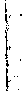 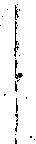 3 World Bank(2002) Development  Policy Review. Washington, DC: World Bank.Il51:4, io	Ishrat HusainI'· .ti'up· with  the  notion  of  'Balanced  Growth',  'Big  Push',   'Controlling  Com!11anding Heig ts\   'Critical minimum effort', 'Export elasticity pessimism' and  'low  level equilibrium trap'. The end result of this strand of literature was advocacy of a dominant role of the State in planning, directing and m naging the economy. Under five year plans, State-owned enterprises setting-up 0ew  industries became  the  main  instruments of resource allocation.  It was argued that agriculture exports were inherently unstable and · col!ld keep the  countries in "low  level equilibrium" and  hence Import Substituting Industrialisation led by the State owned enterprises would maximise economic growth "with emphasis on production of capital goods and pr.imacy to heavy industry' For these embryonic industries to achieve industrial traction they had to be protected from import competitioh, provided subsidised capital and foreign exchange at preferential exchange rate. The  impressive  success  of Non-Colonial Soviet  Union in achieving  high rates ofeconomic growtacted· as :a vcilidatiofi for this inward looking strategy.Pakistan in the 1960s did not follow this strategy but had a mixed economy model';n which the state set up the industries but then divested them to the private businesses. Profit motive then inspired these private businessmen to invest and expand in other.sectors  of  the  econoffiy. Economic -reforms  were  initiated  in  Agriculture,  Education, L gal,  Land. and other Trade and Taxation. at the same time. The initial results were quite spectacular and the model ahracted the attention of outsiders-both the academics as well as policy-makers from ol\ler countries. One of the distinguishing features of the Mixed economy model was that Pakistan had a strong bureaucracy that guided and directed the private  sector.  Planning. Commission  of  th.e   1960s  was  a  powerful,  technocratic.. institution assisted by foreign economic experts.5   Corruption and parochial interests hadnot permeated the higher level decision making to the degree that subverted the economic progress or institution building,The  academic influence  of  the  state-led  industrialisation and  control on  the commanding heights of the economy by the state spilled over in  Pakistan in  the late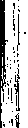 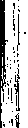 1960s and in the early 1970s and gave ammunition to the political opponents of the regime. The slogan of ''22 families"6 controlling the wealth of the country and the hue and cry. ofreg)onal economic. disparities from the professional eco omists of the Eastern wing' strengthened the movement against Ayub Khan. The 1965 War with India also gave a sense  of vuhlerabHity to the people  of East Pakistan and economic  momentum also suffered a setback. This combination of events therefore led to a nationwide agitation and subsequent o:verthrew of the Ayub regime. Along with him the incipient economic and  sectoral  reforms  that  Were beginning  to  make  positive  difference  were  alsooverturned. These ieforms would have taken at least another five years to take. film roots.The separation of East Pakistan and the ascendancy of the socialist leaning PakistanPeoples' Party in power in the new Pakistan gave an abrupt death knell to the refonns of the1960s. The PPP, interpreting the economic reforms policies of 1960s as responsible for4 For  a review  of the_  post World  War  II academic   thinking   please  see Shahid  Yusuf  (ed.) (2009)Development  Economic.s though the Decades. Washington, DC: The World Bank.5For an insider's review depiction of the planning  process  In Pakistan see Parvez Hasan, "the Heydaysof Planning  in PakistaJl {965-70"  in My Life My Country (Fero1Son Pvt. Ltd.)6This slogan gained respectability as it was coined  and popularised  by non other than the then ChiefEc nomiSt of the Planning Commission,  Dr Mahbub-ul-Haq.7 The Pakis.tan Development  Review (PDR) issues  of the l 60s contain most of these  a"rticles.Economic Reforms in Pakistan: OnStep Forward, Two Steps Backwards	51:4, IIconcentration of weal1 and regional income 'inequality, and seeing the paradigm shift in academic thinking about development economics tw·ned  the tables. All major industries, banks, insurance cOmpanies, educational institutions were natibnalised  ov'efnight ·without adequate thinking or preparation. Private investment in  these industries and sectors- was prohibited and the intrusive hands of the bureaucrats in granting licenses, permits, financial resources became too  entrenched. Risk  taking and  enterpdse took  a ·back. seat  and bureaucratic controls,  inertia  and  malfeasance _dominated the  economic  la dscape. , GovennTien_t  officials with no training or. exper-i$:mCe· in running· businesS were entrUsted with the n)anagement of multimillion rupees large enterprises so critical for the rest of the econ'omy. Bereft of market competitive pressures and preoccupied mainly wiih appeasing their political bosses they committed resources to ve.ntures and activities that were neither economically feasible nor commercially viable. In the name of redistribution lo the poor, economic growth was sacrificed making the poor worse off. The nationalisation of banks and the proliferation of government-owned and managed development financial institUtions(DFis) opened another major avenue of patronage. Debt capital was provided by these     - ·govemment-colitrolled institutions to the poiiticaliy influential bonowers who. never repaid the loru1s.  Through over-invoicing,  collusion with bank officials and manipulations of accounts these state-spawned industrialists financed their own equity share of the industry (other than those reserved for the state owned enterprises) from these loans. Once the sponsorS had recovered their capital several times over, the enterprises were_ abandoned aS'sick industries' and left in the tender care of the creditors. By the end of the 1990s, morethan half of the non-performing loans advanced by the Nationalised Commercial Banks· (NCBs) and DF!s were blocked in these sick industries. The losses incurred by the banks and DF!s were, in turn, borne by the tax payers.This was also a period in which some desirable reforms were also initiated.External trade  regime  was  liberalised  and  the 'multiple  exchange  rate system  was replaced· by a more unified exchange rate with an effective devaluation Of 25 percent for  exports  and  40  percent  for  imports.  The  depreciation  of  the  exchange  rate produced a large supply response and helped to divert goods previously exported to East Pakistan to international markets. However, by th.e 1975, the competitive effect of devaluation was eroded by inflation.'  ·The military regime that took over in July 1977 and lasted until December 1988 did nOt denationalise the industries or banks or institutions taken over by the preyious regime. They carried on with the business as usual with the exception that new investment and  industrial expansion· was ppened  up  to  the private sector.  But the continued reliance on state-owned enterprises and nationalised banks created distortions and inefficiencies in the economy. Although growth rates did pick up to the level of the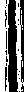 1960s the structure of the economy was no different. from that inherited from the previousregime. The Middle East Oil boom that started in 1970 also favoured Pakistan as the workers employed in those countrie-s remitted :foreign exphange which eased the balance of payments situation. The war in Afghanistan to throw out the Soviets also proved to be a boon for Pakistan as international aid flows relaxed the foreign exchange and budgetary constraints. The compulsions for domestic policy reforms therefore became weak.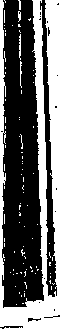 8Naqvi, S.  N. H. and Khawaja Sarmad (1997) External Shocks and Domeslic Adjustm_ents (OxfordUniversity Pr'ess).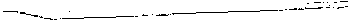 5.1:4, 12 	lshrat HusainBy the 1980s there was a shift in economic thinking arising from disenchantment with the state-led mod!of inward lookig import industrialisation strategy. ''The 1970s were a decade of creeping disillusionment not. development".' The blame for the crisis of the 1970s was laid  primarily on domestic policy errors due to  distorted prices. The message ..distilled   .from   the   East   Asian   economies   was   that   market-"-guided industrialisation  within  the  milieu  of a relatively  open  economy  could  res_tilt  in rapid·growth if industries  were able.to  comPete in export rnarkets.10  Empirical  crQSs countrystudies on  foreign  trade  regirnes 11  in developing ·countries  provided  the  intellectual arguments for abandoning the strategy of Import Substituting Industrialisation. Elements of a new consensus began to appear that emphasised mone.tary restraint, keeping real interest  rates  pbsitive,. fiscal  deficit  at  a  sustainable  level,  real  exchange  rate  that improved  international   competitiveness   and  promote  exports,  reducing  the  stock  of external debt  to  manageable  levels and  structural  reforms such  as  financial  sector refOrms, remuriei-atiVe ·producer pricing; trade liberalisation  and tax reforms _to  make the economy flexible and efficient. .This package of outward-oriented private sector-led development strategy known·as Structural Adjustment Programme was widely promoted by the World Bank and International Monetary Fund(IMF).  The Washington consensus12 that weaved the above mentioned elements ofpolicy  reforms became the dominant paradigm in developing and emerging in economies for the next two decades. Pakistan entered into a programme of this type with the IMF in 1988. This was followed by several other programmes in the decade of 1990s-none of which was completed. Nawaz Sharif Government in 1991 introduced a major' reform programme through Economic Reform order consisting of liberalisation, privatisation and deregulation. Foreign exchange regime was liberalised, investm  nt controls-were relaxed, st8:te owned-enterprises  were privatised, an.d incentives were provided for  do\nestic and  foreign  private  investment. 13  But  it is argued that political instability and poor governance acted against these reform efforts. Instead, the14,,	greater openfless of the economy contributed to the financial crisis. 	.1',:.At the same time, the Congress Government with Dr Manmohan Singh as FinanceMinister introduced similar reforms in India. These reforms did not make much impact until they were adopted and continued by the BJP Govermnent that came to power after defeating the Congress party. Indian and global investors realised that the Licence Raj was over and the r forms  undertaken in'1991  were irreversible."  Nothing of this sort happened in Pakistan although Benazir Government did not reverse these reforms they were unenthuSiastic  in owning  and implemeriting  them  because  the credit, wo.uld have gone to their opponents.gShahid Yusuf- ibid.1 orld Bank (1993) East Asian Miracle (Washington, D.C.)..	1A multivolume student  of Foreign  trade regimes  in several  developing  countries  including  Pakistanwas commissioned _and produced by OECD, Little l.M.D, Scitovosky  and Scott.11Williamson, J hn ( l990) Latin American Adjustment:  How much has Happened? (Washington, - C.lnstitute  of International  Economics).nHusain,  Ishrat (1999) Pakistan: The Economy of an etwst_State  (OxfOrd University Press).14Hasan, Pervez (1998) Pakistan's Economy at Cross Road (Oxford University Press).1   or a comparative  analysis  of Structural  Reforms  in India and Pakistan, see lshrat Husain and RajirKumar,  "ComparingStruch.J.ral  Reforms  in India  arid Pakistan".   In  Philippa,  Policy Refornis in South Asia.  (Routledge De) (ed)(2012).Economic  Reforms in Pakistan: One Step Forward, Two Steps Baclovards	51:4, 13The period 1988-99 saw frequent changes in government because of four general elections with four interim governments. None of the elected government lasted more than two years on average. The quest for outmanoeuvring the other political party was the main preoccupation of the sucCessive governments  in the 1990s...Ecohomic rnanagem.ent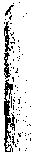 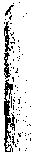 . took a back seat. Benazir Government introduced a policy to bring private investmentinto power generation sector. But this policy was put in the cold storage d inquires against the Independent Power Producers (IPPs) were initiated soon after the Government was dismissed. Had  that  policy been continued  uninterrupted over  time along  with governance reforms in the··energy sector we wouid not have' faced the supply shortages which we are facing today.The Musharraf Government that assumed power in October.!999  did undertake major economic reforms in the six year period between 2000 and 2006 which slowed down in 2007 due to the impending e!ecti9ns and confrontation with the judiciary. The intensity and frequency of the reforms were high in the initial three year period before the transition to the elected government in end 2002.16   Pakistan successfully met all the performance criteria under the Stand-by programme and the Poverty Reduction and Growth Facility (PROF) negotiated with the IMF. The major areas of successful reforms wefe  T  de   and  Tariff,  Financial  Sec_tor including  the  privatisatiOn of-·nation_alised commercial banks, breaking up the monopoly of Pakistan Telecommunication Corporation .and opening up the sector to the private sector and Prom-otion of  Higher Education. Devolution to Local Governments and Police Reforms were highly significant but  got  embroiled  in  controversy, back  tracking  and  power  struggle  between. the Provincial· Governments and  Local Governments. Accountability-transparent  and effective-c-acted as a powerful deterrent against corruption and misuse of public offices in the first three years. But it fell victim to  selective use of National Accountability Bureau _(NAB) for winning political allies and coercing others to  fall in line. Actions·were limited only to tliose who stayed in the opposition. The action against 'judiciary and the compromises made under the National Reconciliation Order (NRO) precipitatd ·the downfall of the PML-Q led regime at the 2008 general elections. President Musharraf had to resign in August 2008.The newly elected government that carne to power in March 2008 started out as a coalition of all major political parties of the country. This sparked some optimism that the country would be able to steer itself in the right direction. But this coalition lasted for a few months only.· Once their common objective of removing President Musharraf from the office was  achieved, the coalition fell apart and the survival of the Government became the major policy goal of the majority party. The lingering crisis became quite unmanageabl,e in 2009  forcing Pakistan to approach the IMF in November 2o'09. A'homegrown' reform package consisting mainly of mobilising additional-taxes to bringfiscal deficit under control was agreed upon. Lack of politiCal consensus on General Sales Tax (GST) and Agriculture Income Tax (AIT) among the coalition partners led to the breakdown  of  the  agreement  with  the  Fund  but after  incurring a. he·avy financial oblig tion of $8  billion to  be repaid in 2012 and 2013. Economic growth has been anaemic in the 2008-12 period, public finances have been heavily distressed, and huge16Fot' detailed catalogue and 'analysis of these reforms, see Ishrat Husain (200) Economic Management in-Pakistan 1999 to 2002 (Oxford University Press).                                                                   ·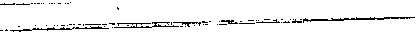 51:4, 14 	Jshrat Husainborrowing  from the banking  system to finance  widening  fiscal deficit resulted  in double. digit  inflation.  Exchange   rate  depreciated   steeply  and  private  domestic  and  foreign investment  dried  up. Narrow  political  considerations   of  patronage  and  pelf  have  not allowed  economic  reforms  make any headway except the devolution  of powers  from the Federal to the Provincial  Governments  under the' 18th Constitutional  amendment  and an"· 	enlarged  share  to  the  provinces  out of  Divisible  Tax  pool  under  the  NFC  award.  The unintended  . consequ.ences   of   these    well-meaning· reforms   have    generated    somedislocatiotis   in   the  short   term.   The   devolution   remains   incomplete    aS  the   localgovernment reforms have been put on hold.The above historical survey of the economic refonns and structural  policy changes since   1960s  to  date  shows   a  highly  emilie   and  volatile   path.  Some  analysts   have hypothesised  that although  over the  last  four  decades  Pakistan  has experienced   over  5 percent  average  GOP  growth  rate,  industry  has not been the main  engine of Pakistan'sgrOwth which.  has  led  to,  on  average,  a  low  and  variable  growth  rate 17 Meaningfulactions  with high. potential  of success  were  initiated and carrid forward  some distance. But as soon as·a new government-democratic or military--came to power these policies were either reversed, backtracked  or not implemented  fully. The expected  benefits  were either  postponed  or  accrued  only  in  dribs  and  drabs.  We,  therefore,  have  to  tum  to understand   the  factors  that  can  shed  some  light  in  explaining this  uneven-one  step forward, two step backward recor-d of economic reform implementation.FACTORS IMPEDING SUSTAINABILITY OF REFORMSOne of the critical  success  factors  for reforms  is its ownership  by the country,  In Pakistan  with  the  exception   of  few  occasions,   there  has  never been   a  broad  based ownership  of the reforms  nor has the reform  package  been  designed  and formulated  by the  economic   managers  of  the  country.  In  almost  all  cases  (except  two  programmes entered  with the IMF that were succesSfully completed)  the main-motivation· has- been to.secure· infusion of short :term liquidity to avert the impending  foreign currency  crisis. TheInternational Financial   Institutions   (IF!s),  on  the  other  hand,  wanted  the. country  todertake both stabilisation  measures  and structural  reforms that could set the country onthe right direction.  Pakistan,  as a prolonged  user of the IMF resources 1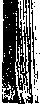 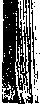 got addicted  toI,I,.,:i'this  infusion  at' regular  interVals of  time.  As soon  as  the  liquidity  situation  improved Pakistan  got off the track after receiving  a few initial !ranches  because the Go.vernments found   the  tough   corrective   measures   agreed   with   the  IF!s   politically   difficult   to implement.    Pakistan    acquired    the   reputation    among    the   International    Financial Community  as a one-tranche country. In a few instances  where some painful adjustments had   to   be  made,   the· policy-makers,    in  order  .  to  avoid   the  blame,   deflected   the responsibility towards  the IMF.  Structural  reforms  came  to be associated  in the  public mind   with   the   conditionalities  of   the   IMF   and   IF!s.  The   political   resistance   to17Pakistan (2012) Industrial Policy: Its Spatial Aspects and Cluster Development. (Islamabad, Ministryof Industry).111_                A historiCal review of Pakistan's relations with the IMF can be found in lndcpcndent  Evaluation Office(2002) Evaluation of PrOlonged Users ofJMF Resources (Washington, D.C. International Monetary Fund). A more recent analysis appeared in Ishrat Husain (2010) Pakistan's Experience with the International Monetary Fund (IMF) 2000-2 04 Business Review Vol. 5, No. 1 (Karachi, Institute of Business Administration).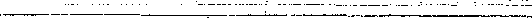 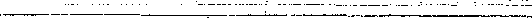 Economic Reforms in Pakistan: One Step Fonvard, Two Steps Backwards	51:4, 15implementing quite sensible measures that, otherwise would have helped the country, became  fierce   as  they   were  considered   an  externally  dictated  imposition.  This · entanglement of what should have been done by the policy-makers in the first place to set the economy on the right path with a popularly held perception that these difficulties and pain were being caused  under external  influences did  not allow  Pakistan to build a consistent  and  credible  track  record.  The  tack   Qf- domestic   ownership  translated into highly fragile implementation of reforms. There was hardly a genuine. and consistent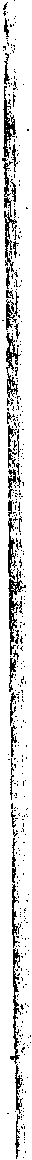 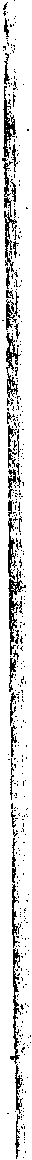 ·desire to bring about long-term improvement in domestic economic performance.There is no evidence from the country studies that external aCtors have tipped the political scales  in favour  of  reform. When the  domestic institutional and coalitional environment was unfavourable, lending in such settings postponed adjustment. Studies clearly show that providing support to committed government did, however, increase the domestic political credibility ofihe refomters. 19                                                                                   ·Another factor impeding th·e progress· on ref9rm process. alluded earlier has been the reversal, discontinuity, uneven and Jack lustre implementation record.  A flip flop in design and implementation .is the only feature that has appeared consistently irrespective of the nature of the political regime. Military, deinocratically elected, quasi-democratic,' authoritarian and mixed technocratic-elected have all been found guilty of this behaviour. The time period for the ref01ms to produce the desirable results goes b yond  the normal five year electoral cycle. Assume that the· Government that comes to power in 2013 earnestly embarks upon a set of economic reforms and makes some progress in the right direction. l3ut the chances that a successor government that comes in its place in 2018 and had been opposed to the. outgoing political party will reverse,  by pass or show indifference towards these reforms and associated investments arc 'quite high. With the los> of momentum the country would be worse off as all the costs have been incurred but when the  time  comes  for  reaping  the  dividend  the pot  has  been broken.  The  new government  will ·start its  own  journey  ab...dnitio  without  building  on  the  momentum, nurturing and bringing to fruition the reforms that they had inherited. It is hard to fathom as to why the successors do ndt capture political  credit for themselves  by conlpleting  the process: Let me illustrate this point with the example of Higher Education Reforms. Had the Government in 2008 decided to continue and support the-ongoing reforms initiated in .· 2001  by the previous  regime  the access,  quality and  output of  all  universities  by  2013 	I  •through  the  cumulative  gains  of  the  prcviou'L 12  years  would  simply. have  been astounding. The ruling party would have taken credit for this performance at the time of elections. Similarly, if instead of al;>olishing the entire Local Government system the present regime had brought about changes to improve the system they would have earnedvotes of grateful beneficiaries of the devolved system of delivery of basic public servicesr	·in 2013: But these examples demonstrate that there has .been a setback to both tertiary .education and delivery of basic public at the g[ass root level and the country is worse off in  both·these  ai-eas. The  ruling parties lost an enormous ·opportunity of  translating this national loss into a political gain tor themselves and wide spread benefits to the people of Pakistanc There  is  also  a  more  deep  rooted  damage that  is  done  by  reversals, and discontinuities of reforms, policies and investments. Credibility and .indifference by those · committed to reforms sets in and the public-at-large also does not believe the -politicalt	19 Hagg'ard S. and Steven Webb (eds) (1994) Votingjor Reform {Oxford University Press). l 	51:4, 16 	lshrat  Husain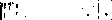 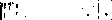 leaders when they annoUnce  their ·own pet policies  or reforms or projects·.  They have heard  it  all  before  but  have  never  seen,  with  some, exceptions,  any  tangible  and perceptillle results. The media, in its usual negative mode, further adds fuel to the fire and·· the pace of  implementation, is retarded or slowed  down.   Of course,  in some  instan es there is a time inconsistency problem also. The pains caused ]ly initiating most of the·reforms or policy changes are incurred upfront while the benefits accrue over time. Thepolitical regime which has to undertake these niforms and thus bears the costs is reluctant becaUse they risk losing popularity by enforcin& harsh and painful measures. According to their calculation they have everything at risk while nothing to gain politically within ihe span of the ele.ctoral cycle. They apprehend that they would look bad in the eyes of the public as the  beneficiaries of these reforms will attribute the benefits, when they occur, to their opponents who may be in power at that time. This asymmetry in the timing·of the incurrence of costs and· the app opriation of gains from reforms, in so far as theopponents reap the political dividends and take credit for them politically while. the party initiating  these  reforms  bears  all  the  backlash  and  criticism,  therefore,  becomes  a stumbling block.Third,  each set of reforms has winners and losers.. The losers from reforms are identifiable,  immediate ·and cohesive.  If  subsidies  re eliminated  or  i_mp?rted  goods beconle  expensive or wages  deCline and public sector employment is either frozen or cut doWn as a resuli  of reforms, those presently. benefitting from these policies would raise hue and cr)' immediately. They will coalesce, organi'se public demonstrations, approach · their elected representatives, coerce the media intgiving them wide coverage and create.difficult conditions for the ruling party. At times they could become unruly and resort to violence or disruption of public services. Let us take two examples to illustrate this point. The retail and wholesale traders (18,2 percent of GDP) in Pakistan account for as much as agriculture sector {20 percent) in national income. Out of almost 9 million persons employed iri this sector only a miniscule proportion pays any tax to the exchequer. Per'	capita earnings in this sector are about Rs 400,000 annually-much above the income tax'thfeshold of Rs 350,000.   It can b.e  safely  estimated that at least one million  of  thoseemployed· in this sector have taxable incomes above this threshold with the potential to. add atleast Rs 60 billion to tax revenues. But every time any attempt is made to bring them into· the tax net either by the military government or the democratic government they  go  on  a  shutter  down.. strike  disrupting  economic  activity  in the  country.  The opposition parties and the media come out openly in their sympathy a:nd support. The Government has to back down and let them remain out of the net. The losers from the tax reforms are therefore alive and kicking but the winners are unknown, diffused and likely.  to emerge in tl)e future. They will never group together and come in the forefront  insupport of reforms. Nowhere in the world where reforms have been successfully implemented  there was  an identifiable,  homogeno\)s group  that publically agitated  or demonstrated in favour of reforms such as widening the tax net. It is always· a visionary and committed leadership that weighs the benefits and costs and takes the initiative. To him or her the winner  from the tax reform will be the country's  fiscal situation as deficit wilt be brought down, external and domestic borrowings will be reduced and inflation will be controlled. But have we ever heard of public demonstrations in fav :mr of fiscal discipline.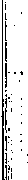 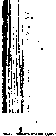 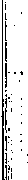 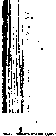 Economic Reforms in Pakistan: One Step FQrward, Two Steps Backwards	51:4, 17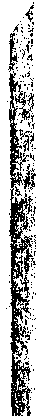 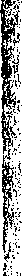 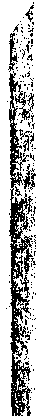 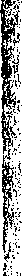 •1.:'·The·other example is that of privatisation of State-owned enterprises (SOEs). A country that is allocating only 1.7 percent of GDP on education is spending about 2 percent on the losses of SOEs. It is not only the budgetary impact but misallocation of resources, high priced products to  consumers, poor service  standards etc.  But privatisation has become a dirty word in Pakistan because the political leaders find them a  convenient vehicle for providing employment to their supporters and enjoying many perks conferred upon by them by these enterprises. The very mer1tion of privatisation brings together the alliance between the employees of these SOEs and the politicians. The losers fear loss of employment and loss of privilege respectively and coalesce together to subvert any attempt to restructure or privatise these enterprises. The winners from this reform will be mijliops of out-of-school children in the backward districts and regions of Pakistan who will be able to get education and a decent livelihood in the future. Are these children·, or their parents·going.to come out on the streets in favour of]Jrivatisation?The fourth factor is the capacity issue of implementing the reforms. Civil services .· inherited from the British era perf0qned extremely well in the early period of Pakistan's history. They were competent, diligent, dedicated and honest. Millions of refugees fromIndia were settled, new businesses and industries were established as the Hindu owners left the country, basic public services were restored throughout the nook and comer of the country· law and order and security of life_ and property were assured and institutions of governance and economic development were setup and nurtured.The Planning Commission in the 1960s enjoyed the stature and autonomy and hadthe competence to initiate, and monitor the imPlementation of various reforms. In China, this task has been performed by .the National Development Reform Commission (NRDC) aided by a think tank the China Society, of Economic Reforms (CSER) Malaysia had its Economic Planning Unit (EPU), Indonesia BAPPENAS, Thailand Naiional Economic and   Social   Development   Board   (NESDB),   the   Philippines  National   Economic Development Authority (NEDA),  Korea Economic Planning Board (EPB) and. Korea Develop;nent Institute (KDI). Pakistan does not have similar institutions in place for a long  timalthough  the ·Planning Commission  does  exist  on  pa·per  but has  become primarily a project clearing agency. The East Asian countries had highly meritocratic and insulated  bureaucracies   with.  a  core  of   technocratic  managers.  The  high-quality bureaucracies and rules and procedures were institutionalised and insulated from political. interventions. In  particular, recruitment and  prOmotiOn  were merit.' based?0    But  inPakistan since the 1970s the civil services have become politicised, got overstretched and. entered areas in which they had little expertise or training. Constitutional guarantee for the security of service was taken away and the compensation and benefits got'diluted. Bright al1d  talented young men and women stayed away from civil service and thoseopting for them were motivated by considerations other than public service. Aligning	ithemselves with the interests of the political party in pOwer became the norm for survival and car er "progression.  This alignment also  helped the civil  servants in accumulating enormollmonetary beflefits. Despite many commissions, commii:tees, expert groups etc. which have made  recommendations for the reform of civil services nothing much  has happened. As a matter offact the reforms of2001  abolishing the posts of Commissioners, Deputy Commissioners and placing the police under the control of District Nazims gavel 	20 The East Asian Miracle, ibid.51;4, 18	Ishrat Husain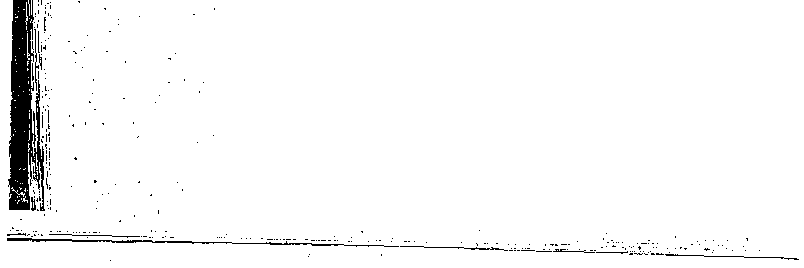 a big blow to the Civil Sewices. The Intake has deteriorated both in terms of numbers as we11 as quality:Positions remain unfilled as the Public Service Commission is unable to identify suitable candidates for filing in the vacancies. Only mediocre and those with · ulterior motives appear at the competitive examinations. Those who are in the service fuce many dilemmas. Uncertainty abounds as Secretaries to the Government. are pushed around various ministries .  every thfee tO  six months. There is hardly any institutional memory to guide them in their work or any passion as they are not sure as to how longthey Will stay on their job. If we can have six Secretaries in key ministry such'.as Financeor. six ch.airmen of FBR over a four year. period what should we expect from them in terms of performance or output?·  This serious displacem(!nt of erit and conlpetency based appointment system has eroded the capacity to formulate policies, implement reforms and execute projects. Even ifthere  is a weli-intentioned government that is willing to take the plunge it gets stuck because of these capacity constraints. This problem has become more acute since the 18th amendment and NFC award as most of the administrative powerS and financial resources have been devolved to the provincial governments but they do not have the adequate cap city to carry them out. This disconnect between the- powers and resource availability on one hand and the limited capacity to implement is going to get worse unless serious efforts are made to reform the structure, processes and human resource management policies at the provincial and local government."The informal asymmetric power relations within the bureaucracy also create anincentive for poor governance. Accountability of the Civil Servants and public sector employees h.as been limited mostly to the officer class or top and senior managers, In formal terms and accordit)g to the distribution of duties within the organisat)on on paper the responsibility lies on  the shoulders of  these officers. But in actual practice  the informal but effective power resides in 'tower  echelons of bureaucracy. The  clerks, Patwari, SHOs, InspectOrs, and C urt ·Readers enjoy enorm us. discretionary power alld indulge   in   institutionalised   corruption.   However,   they   remain   unsc thed   from ac ountability measures because they do not have any formal authority and cannot be.  held responsible in strict legal sen&e. All the purges, screenings and dismissal under themilitary regimes were targeted at the senior officers and so did the NAB inquiries and               .jprosecutions in the recent years. As their superior officers keep rotating while these lower ranking officials remain  entrenched almost semi-permanently in their positions they. create deep seated. fears-among those who wish to complain against their high handednessand  extortionary practices.    If  they  lodge  a  formal  complaint  against these  lower               Ifunctionaries to their superiors two possible outcomes are likely to ensure. First, if the superiors !'fe in cahoots with the subordinates the complainant may risk harassment and persecution. In  the  event tl1ere is  an  honest officer  at  the helm  of  the  affairs the. complainant  may  incur  the  wrath  after  the  transfer  of  that  officer-a  postponed punishment. A resident of the area who depends upon the whims and discretions of the bureaucracy for day to day survival can hardly afford that.                  .Thnel(t factor pertains to the structure of political institutions, patterns of leadership including type of regime and the dynamics within the political parties including their support bases. Economic reforms imply important shifts in the balance of political powers among contending interests: for example, between the export and import-competingEconomic Reforms in Pakistan: One Step Fonvard,  Two Steps Backlvards	51:4, 19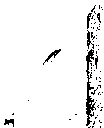 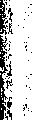 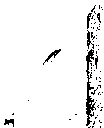 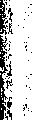 sectors and between capital and labour. The sharp squeeze on Government  resources also spark fundamental  debates about  the role ofthe state in the development process. 21  Some analysts have argued that "economic liberalism and political democracy may be in conflict for countries  at certain  stages  of growth.  Market-oriented  reforms  may  exacerbate  social· dislocation  as highly  unequal  distribution  of assets  and  incomes  pose  threat to  politicalstabiliiy".22    Pakistan's long experience with the authoritarian rule haS proved that thepopular and widely held notion that reforms can be carried out only under authoritarian  or military regimes has also lost Its lustre. Unlike other countries where military governments undertook  economic  reforms  prior  to  initiating  the  transition  to  democracy  and  those refonns having yielded tangible benefits, policy gains were not reversed by the transition/ 3 the opposite has been the·case for Pakistan.                                      ·The  Ayub  and  Musharraf   Governments did  undertake  some  serious  economic reforms· which,  if allowed  to continue  and sustain  over a long time hori;;:on, would  have brought about  fundamental  structural changes.  However,  these  reforms  were reversed  or disfigured  or  made  inconsequential by  the  subsequent   governments. This  observation suggests that economic accomplishments devoid of political legitimacy, howeve·r imprel,)sive  they  maybe,  prove to  be  short-Jived in our cultufai context.  Without the involvement   and  participation of  the  people,  elegant  and  technically  sound  economicsolutions developed .by authoritarian regimes have a short shelf life as they are quickly_ 'replaCed once the regimes changes, causing irreparable loss to the economy. 24The  inner  dynamics   of  political   parties   also  betrays  some  insights  as  to  why . economic  reforms  are not undertaken  by democratically elected  regimes  and if they are, do not survive for  long.  Persoriality-cult, authoritarian style  of  leadership,. centralised decision   making,   demand   by  the  leader. for  absolute   loyalty,  intolerance of  dissent,· reliance  on  a  small  coterie   of  sycophants  and. cronies  and  nominations  rather  than elections  of the party posts at all level have germinated  some unhealthy tendencies within the politiCal parties. Ministers  of Finance  could  be the· natural  champions for economic· reforms. But they fear upsetting  their colleagues  and leaders  and losing their jobs if they vigorously  pursue  unpopular  policies, the constituency for these reforms within the ruling party, therefore, remains weak or non-existent, In absence of a champion, there is hardly any scope for these tough reforms to·make any headway.. The prevalent  social  and cultural  norms  in Pakistani  society  also pose a powerful deterring force to reforms particularly in the area of economic gov_emance. The Pakistani society is characterised by strong bonds of kinship, biradari, class, friendship  and familial relations.   The  operating  social   behaviour   is  governed   by  consideratiDns   of 'Lihaz, Sharam and Murawat', ingrained  and nurtured  right from the childhood.  Formal organisations are, on the oilier hand, driven by edicts, evidence, due processes, neutrality and objectivity. This in-built tension between  the appropriate social  behaviour required  as a member of the society and  organisational rules imposed as_  part of  professiOnal responsibilities inhibits  practice  of good  governance.  Nepotism  and  favouritism  are the11Haggard, S.  and Robert Kaufman (eds.) (1992)  The  Politics  of  EconOmiC Adjusiment  (PrincetonUniversity Press).22Haggard and Kaufman - ibid.23Haggard S. and Steven Webb (eds.) (1994) Votin$for Reform ( xford  Universit)r Press).2 tHusain, Ishrat (2009) "The Role of Politics in Pakistan's  EconOmy". Journal  of International  Affairs(New York, Columbia University).I.51:4, 20	lshf.at Husain ··  expected  outcomes  of  demand placed by social  and cultural norms while, merit andimpartiality are  expected  to  reign  supreme .under the  fonnal  organisational  rules of·  business. Constituency politics and coalitions reinforcthese social norms. It is only with the spread of urbanisation, nuclear families, xpanding middle class, professiQnal_ism and weakening of feudal and tribal hold on the society that the balance will shift in favour of theformal  organisational rules. No quick fixes are available as even some of the highly educated persons coming from tribal and feudal families do not deviate significantly from these· norms.·coNCLUSIONI now come back to revisit the question. Why is Pakistan slipping relative to other developing countries?  In  light of  the  record of  last sixty  five years and the  factors·impeding the sustainability of reform I would identify four broad underlying t;ends. First, sustainei;l economic development does not take place in absence of political stability. In thel950s  we had s ven changes of government and in the 1988-99 period eight different governments ·came and went ouof  office. In between there were decade-long military rulers in power who disrupted the path oflong term stability and evolution of the political system. Second, the popular mind-set in Pakistan has become highly suspicious of private enterprise   and   marke(s..  Executive   branch,   Judiciary,   Parliamentary   committees, Accountability Bureaus and the media have all created an atmosphere in which it has become difficult to make large investments and earn decent returns. We are driving out and  discouraging  even  honest  and  hardworking  businesses  by  our  collective  witch­. hunting "mode. Prices are ordered to be fixed arbitrarily, profits are looked upon with. · contempt, enforcement is capricious and corruption is rampant. Other countries throw wel_come mats to investors  for attract-ing therU but not us. Our overzealousnes.s and media frenzy is costing us too much. Third, the battle lines between those who wish Pakistan to become a part of'global system and those who want the country to withdraw, isolate and disengage itself from the international arena are being drawn sharply. The isolationists have a very different economic model i.e. an inward looking self-reliance that does not fit in with the prevailing world view of those who think Pakistan can gain immensely from globalisation, Finally, Pakistan hasn't faced a major abrupt and sharp downfall in its economic fortunes.  Only twice in its history it has recorded  a negative growth rate. Pakistan has never faced an economic collapse despite predictions on many occasions. The private informal sector has always been buoyant providing over ll resilience to the economy.Recent  histo.ry has  shown  that most  countries have  undertaken reforms  and.  adjustment in response to' some crisis--domestically induced. or extemally precipitated.The Latin American debt crisis of the 1980s, the Indian balance of payments crisis of1991, the Mexican crisis of 1994, the Asian crisis of 1995-96, the Russian crisis of 1998 and  more  recent  Global  financial  crisis  of  2008-09  have  all  invoked  reforms  and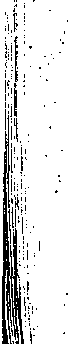 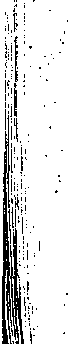 · adjustments ·of various degrees. and duration. In most cases, the financial assistance of: International Monetary Fund was sought to tide over the crisis. Pakistan hasn't faced a deep crisis of the magnitude or intensity faced  by these other countries. There has been a "creeping but conti!luous" crisis' that has forced the country to seek to IMFs assistance. on many occasions. Thus, Pakistail's need for reforms has been distinct from those of the-.	-     --   -         -----"-"---'--'--='---Economic Reforms in Pakistan: One Step Fonvard,  Two Steps Backlvards 	51:4,21,-,cns1s co'untries. The  volatility and  fluctuations  in Pakistani  economy  have  been too prono·unced but the root cause was not external shocks but domestic mismanagement) poor governance and reluctance to take tough economic decisions.Crises that are not large or abrupt do not get much attention and the policy-makersdo not feel  the need for any action. Small doses of good news are exaggerated and badnews-are  ignofed- or suppre:ssed in the poliCy-making circles.  It has been argued25 that a. society that faces no major crisis experiences a buildup in the power of pressure groups·and a· consequent decline in flexibility. Policy-m.akers become the prisoners of special interest g oups. This characterisation fits in well with the case of.Pakist;m.       .                          ·What are the prospects of economic reforms in Pakistan in the future? This is a tough question  to answer  as I do not have a crystal  ball. But let me sketch  out the broad   landscape   of   development   that   is  being   reshaped   in  the   21st   century. Glo'balisation   (trade,   investment, ·people,  and   ideas)   Localisation    (fiscal   and administrative   decentralisation),  climate  change,  rapid  urbanisation,   demographic tninsition  and  shift  in economic  power  equilibrium  from  advanced  to  developing countries such as China will  be the drivers of change. Chlnas  leaders are supposed to  have decided  to undertake  their  reform  programme  when they realised  that their neighbours  were growing  more rapidly  (han they  were. The adjustment  initiated  by Malaysia  in  the  second  half  of  the  1980s  also  fits  this  description." Would  our leaders  wake up to meet this challenge?  Inclusive  and pro-poor  growth that spreads the  benefit  to the  majority  of the  population  will  be tl)e  acceptable  outcome. of a development   tratCgy.  The  Incoming  Government  in  Pakistan  and  the  visionary leadership   if  it  emerges   as  a  result  of  the  electi'ons  have  to ·capitalise   on  the honeymoon  period  to shift  the direction  of economic  policies  and  govemimce  and establish credibility  by taking some tough but inevitable decisions during thatperiod. Unless this  directional  shift  takes  place  the prospects  for  inclusive  rapid economic growth  do  not  look  very promising.  Oh  the  other  hand, if this shift is  engineered Pakis(an can get back to the growth trajectory  it had attained in the early  and mid-2000s  and will  be able to catch up with so_me of the countries· which. are leading the race at presei?-t.REFERENCESFischer, S. and Vittorio Corbo (!995)  Structural Adjustment, Stabilisation and PolicyReform.  In  J.  Behrman  and  T.  N.  Srinivasan  (eds.)  Handbook  of  Development· Economies. Vol 3B. North.Holland El Sevier.Haggard, S. and Steven Webb (eds.) (1994) Voting for Reform. Oxford University Press. Haggard, S. and Robert Kaufman (eds.) (1992)  The Politics of Economic Adjustment.PrinCeton University Press.Hasan, Pervez (I998) Pakistan's Economy at the Cross Road. Oxford University Press. Hasan, Pervez (201 I) My  Life My Country. Ferozsons Pvt. Ltd.Husain, Ishrat   and Rajiv Kumar (2012.) Comparing Structural Reforms in   India andPakistan. ·In Philippa De (ed.) Policy Reforms in South Asia. Routledge.250!son, M. (1982) The Rise and Decline of Nations (New Haven CT, Yale Univers_ity Press)._26 Fischer, S. and Vittorio Corbo (1995) Structural Adjustment,  Stabilisation  and Policy Reform.  lnHandbook of Develop"ment Economies Vol. 3B (North Holland  El Sevier).51:4,22 	lshrat HusainIi...  i.iIf':.I     ,Husain, lshrat (1999) Pakistan: The Economy of an Elitist State. Oxford University Press. Husain, Ishrat (1999.) The Political Economy of Reforms: A Case Study of Pakistan.·Islamabad: Pakistan Institute of Development Economic;.Husain, Ishtat (2003) Economic Management in Pakistan 1999-2002. Oxford UniversityPress..  Husain,  Ishrat  (2009)  The  Role  of  Politics  in  Pakistan's  Economy.  Journal  of·  International Affairs. New York, SIPA, Columbia .University.Husain, lshrat (2010) Pakistan's Experience with the International Monetary Fun4 (IMF)2000-2004. Business Review 5:I.International Evaluation Office (2002) Evaluation of Prolonged Users of IMF Resources.Washing,ton, DC: IMF..International Monetary Fund (2012) World Economic Outlook. Washington, DC: IMF. Khan,' Mohsin, Peter Montiel, and Nadeem Ul Haque (eds.) (1991) M:rcrModels for·A4iustment in .Developing Countries. Washington, DC: IMF.	,Naqvi, S. N.H.  and Khawaja Sarmad (1997) External Shocks and Domestic Adjustments.Oxford University Press.Nelson, Joan (1990) Economic Crisis and Policy Choices. Princeton University Press.Olson, M. (1982) Th.e  Rise and Decline of Nations. New Haven CT: Yale UniversityPress.Pakistan,. Government  of  (2012)  Industrial  Policy:' Its  Spatial  Aspects  and  ClusterDevelopment. Islamabad: Ministry oflndustries.Williamson,  J.  (1990)  Latin  American A4iustment:   How  Much  Has   Happenecl?Washington, DC: Institute oflnternational Economics.World Bank (1993) East Asian MiraCle, Washingtbn, DC: The World Bank.Yusuf, S. (ed.) (2009) Development Economics through the Decades. Washington, DC: The World Bank.Za.idi, A. (2006) Issues in Pakistan's Economy. Oxford University Press.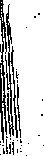 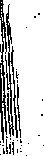 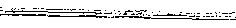 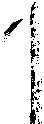 CommentsDr Ishrat Hussian has just reviewed the sixty year record of reforms implemented but not sustained in Pakistan. He has identified; among others, two main factors for the failure of these reforms-political  economy-considerations and limitations to implementation  capacity.  I  fully  agree  with  this  conclusion  and,  I  would  like  to substantiate this by focusing on tax reforins. The reason for focusing on tax reforms is I. feel it is perhaps the biggest failure of reform today. Currently the tax-to-GDP ratio inPakistan is low around 9.1 percent, the_ ! west  compared to other developing countries at the same level of development. Also, not only is the level low, it has fallen  from  \3.8 percent  in  1995-96.  Even  if  we  adjust  for  the  GDP  debasing,  the  fall  is  over  two percentages points over the period.Let me start by listing some areas of retreat in tax reforms.Customs Duties(I)   Maximum Rate decreased and then increased.(2)  More SROs, currently less than half of total imports pay imports duties... (3)  Withdrawal of Minimum Import Prices (to tackle Under invoicing).(4)  Concession in Duties on  Regulatory Duties an Adhoc Basis.Income .Taxi(I) Change in Legislation.(2)  Reduction in Rates. (3)  Tax amnesty Scheme. (4)  New tax Expenditures.(5)  Retreat on Agriculture Income Tax.(6)  Retreat from the Survey of Tax Payers.' 	.GST(I)   Taxation of Export Oriented Sector. (2) .Failure to Implement RGST.(3)  Rise in Rate and then fall.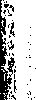 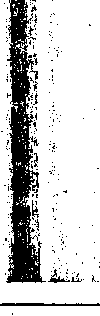 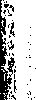 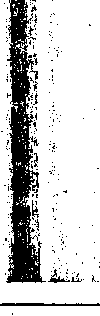 Administration Reform,   (I) Failure ofTARP Project.The list of unsucces ful reforms is long. Why? Clearly tax reform is an area where there are well defined gainers and losers and therefore there is need to build a coalition of support for  refonn  and. find champions  of reform. Also, orie feels that tax  policy in51:4,24 	Aisha Ghaus PashaPakistan has been complicated because we have tried to use this instrument to achieve too many objectives. Taxation policy is used:.) 	(I) to rise adequate revenues,(2)  to influence- pattern of industrialisation through the instrument of effective protection viacustom duty, and· (3)  Income tax has been used as a means .to incentivise and support particular•.	target groups, export growth, regional disparities, and to promote savings.i'. 	.  These objectives, at time conflict with each other and inevitably political economy·comes into play and at the end of the day revenues are sacrificed. With all due respects,i.·II'''.Iithe tendency to pander io special interests to build a support base is more pronounced in military/autocratic governments to build legitimacy. For example, during the decade of the 80s, the tax-to-GDP declined. so did the share of direct taxes in total taxes. Similarly, despite the fast growth, the tax-to-GDP ratio did not rise· significantly during the peak days  of  the  Mushaiaff  regime.  This  substantiates  the  point  that  "taxation without iepres ntation"- is difficult.  Also during the. tenure of the Military  gove111ments, when the flow of external financing was high the domestic fiscal effort tended to slacken. The only period when. the tax-to-GDP ratio increased significantly was the first half of the decade of the 90s when it increased by almost 2 percent points of the GDP but the increase was not.sustained subsequently.· The primary reform which brought about this increase was the regime of  presumptive/withholding taxes which spread  the tax net  more widely, reduced evasion and contributed to a quantum jump in income tax revenues, the.share of which in total revenues increased from 14 percent to over 30 percent.The tax breaks in the Musharff ·government, both in the form of big reduction in tax rates arid special concessions and exemptions eroded the tax base. The best example of this is the exemption· give!) to capital gains on securities at a time when the stock market was booming.. At its peak, the exemption rep1·csented a tax break to the rich of.. over Rs 150 billion per annum. 1addition  there are  other examples of  tax breaks including abolition of wealth tax, zero-rating of domestic sales of export oriented sectors·and a rash  r'SROS_  in custom  duties for particular sectors  like automobiles.  The endresult is that during the period of fast growth while India was able to increase its tax-to­ GDP ratio bypercentage points, our tax-to-GDP ratio languished.During thi: last four years while we had a democratically elected government, which did take some steps initially like raising the rate of GST, extending the tax to financial services, .introducing .minimum income  tax and special excise  duty, its success has ·been limited -by the political·economy of a ·coalition government and the c·ansequent. inability to take strong political decisions. This is manifest in the colossalf  ilnre  tointroduce a broad based VAT on goods and services and a failure to catch tax evaders. In addition one feels that the sequencing of some important reforms in Pakistan went wrong. First, at the time when Pakistan started the trade liberalisation process the income tax and.    GST "should already  have been developed to substitute for the loss  of custom duty·. revenues but this did not happen. Also, ideally the reforms of tax administration should have preceded major recent tax policy initiatives but at the time the new government assumed power, FBR was in a state of turmoil implementing the Tax Administration Reform Project (TARP) of the World Bank. There was little ownership of this reform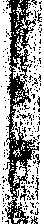 Comments 	51:4, 25within the hierarchy of FBR ·and there was strong resistance to change, particularly the restructuring of FBR into the· Inland Revenue Services (IRS), and customs separately. Consequently  the  tax· policy  reform  process  was  frustrated  by  problems  of implementation capacity.Having  studied  he evolution  of Pakistan tax systems· for over the last two decades,·I  have come to  the  conclusion,  like  Dr  Ishrat  Hussain  that  an  understanding  of  the political   economy ·and   is·sues of   implementation   capacity   along   with  sequencing of reforms are important determinants of successful reform  process. I  am also convinced that "t.axation  with representation,' is  important but for this we  require .a  democratic government  which has a majority", is able to take difficult  decisions, is accountable  to the people and   maintains  high  standards  of governance.  This  is  my  pray  for  the future government of Pakistan.Institute of Public Policy, Beaconhouse National  Univ rsity; Lahore.A isba Ghaus  Pasha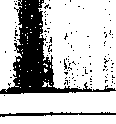 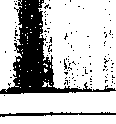 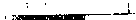 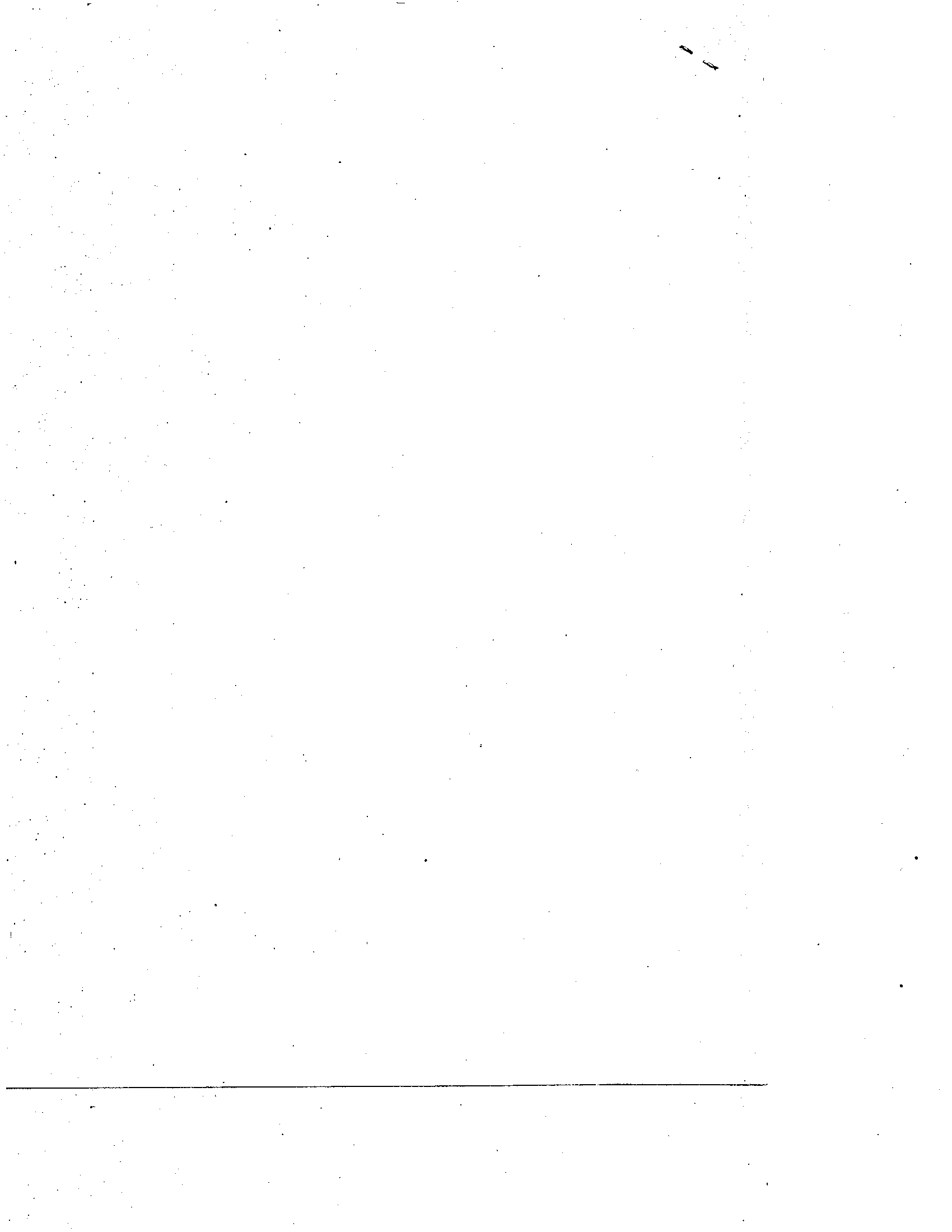 